Р І Ш Е Н Н Явід «   30   »      01      2014р.                                                              Протокол № 1/5м. БровариПро рік дитячої творчостіЗаслухавши інформацію директора Центру дитячої та юнацької творчості Куць Т.Г., та директора Броварського районного центру туризму 
Білановської О.О.  про рік  дитячої творчості, колегія відділу освіти ВИРІШИЛА: Інформацію директора Центру дитячої та юнацької творчості Куць Т.Г., та директора Броварського районного центру туризму Білановської О.О. про рік  дитячої творчості взяти до відома (додається).Відділу освіти Броварської РДА створити сприятливі умови для збереження мережі позашкільних навчальних закладів.Керівникам позашкільних навчальних закладів:Сприяти здобуттю позашкільної освіти дітьми шляхом розвитку мережі гуртків.Залучати вихованці до районних масових заходів.Активізувати роботу щодо розміщення на сайті відділу освіти матеріалів з прикладами співпраці ПНЗ із закладами освіти району.Вжити заходів щодо максимального охоплення учнівської молоді різними організаційними формами виховної роботи.Створити належні умови для забезпечення змістовного дозвілля та зайнятості дітей та учнівської молоді в позаурочний час.Продовжити висвітлювати в засобах масової інформації діяльність позашкільних навчальних закладів, пропагувати позашкільну освіту.Посилити контроль за наданням якісної позашкільної освіти.Контроль за виконанням цього рішення покласти на головного спеціаліста відділу освіти Шелеста О.І.Голова колегії 		В.В.ТкачукБРОВАРСЬКА   РАЙОННА   ДЕРЖАВНА   АДМІНІСТРАЦІЯ  КИЇВСЬКОЇ  ОБЛАСТІВІДДІЛ ОСВІТИ07400, м. Бровари,  вул. Шевченка, 21 тел. 5-41-92,  E-mail: vobrovaru_rn@ukr.net,  Web: www.brovarskyi-rvo.edukit.kiev.ua /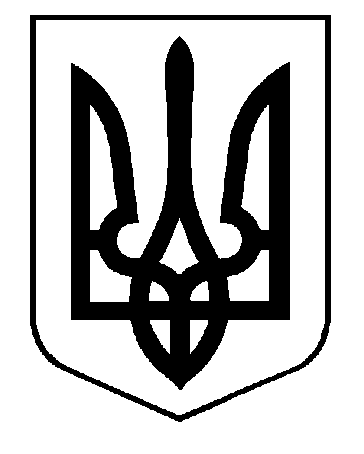 